ГУО "Средняя школа №4 г. Пружаны"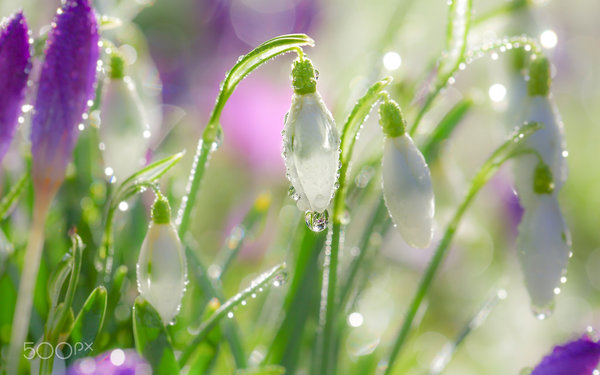 Оздоровительный лагерь "Солнышко"Газета «Весенняя капель»День 1-ый: День безопасности		«Всегда вместе!		Всегда рядом!		За безопасность		Всем отрядом!»Первый день весеннего оздоровительного лагеря начался с торжественной линейки. Ребята познакомились с основными мероприятиями, которые будут проходить на протяжении всей смены.	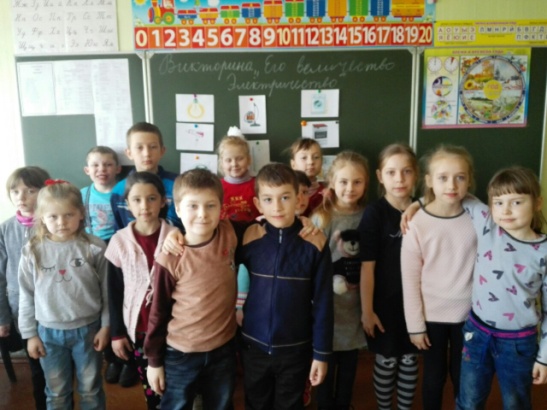 В первой половине дня воспитатели рассказали ребятам о правилах безопасного поведения на дорогах.     Викторина «Его величество Электричество» ещё раз напомнила ребятам о правилах пользования электроприборами.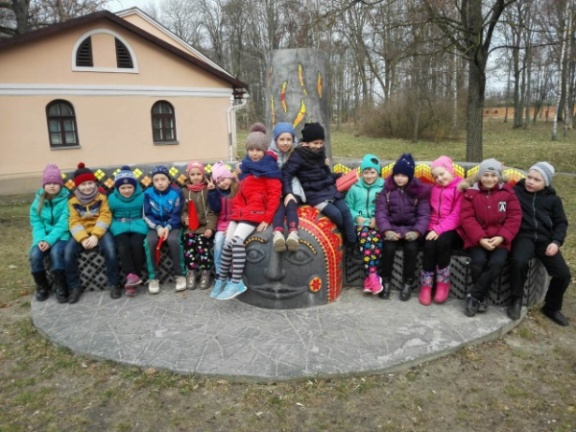 На протяжении всего дня воспитанники  первого отряда делились впечатлениями от посещения Городского парка. Они с большим интересом и задором совершили прогулку и поиграли на детской площадке.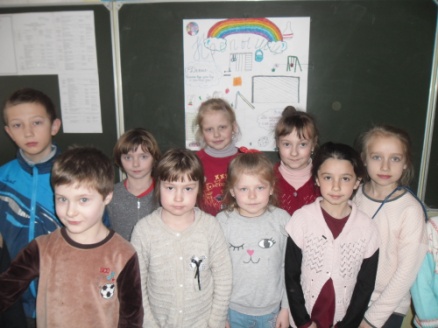      Во второй половине дня ребята выпустили отрядные газеты. А воспитанники второго отряда посетили РОЧС, где совершили экскурсию в музей и примерили форму пожарного.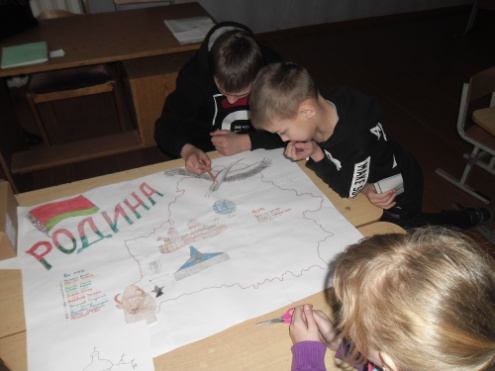 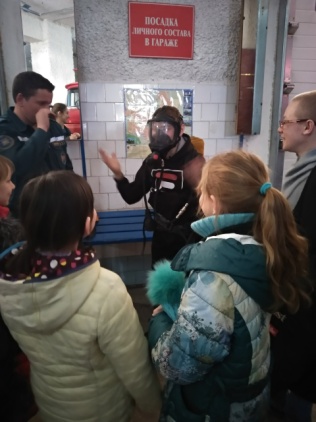 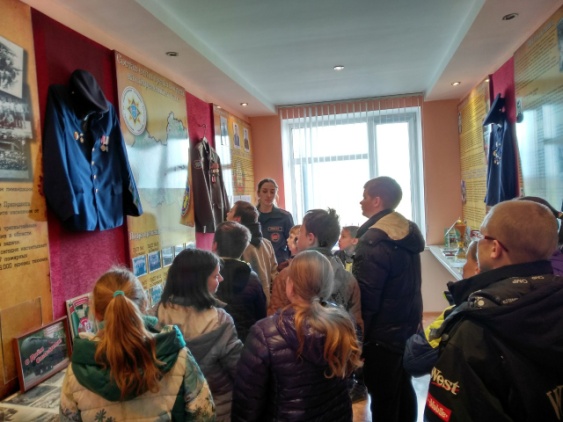 